МУНИЦИПАЛЬНОЕ АВТОНОМНОЕ ДОШКОЛЬНОЕ ОБРАЗОВАТЕЛЬНОЕ УЧРЕЖДЕНИЕ ДЕТСКИЙ САД № 79 «ГУСЕЛЬКИ» ГОРОДСКОГО ОКРУГА ТОЛЬЯТТИКонспект ООД:« Мы любим море»Для детей подготовительной группы.                                                                  Дата проведения:15.03.2016                                                                                Конспект составил: 								Филиппова С.Л.2016Ознакомление с окружающим.
ЧТО МЫ ЗНАЕМ О РЫБАХ?    Аппликация на тему: «КРАСИВЫЕ РЫБКИ В МОЁМ АКВАРИУМЕ»Виды детской деятельности: игровая, коммуникативная, познавательно-исследовательская, музыкальная.Целевые ориентиры дошкольного образования: умеет поддерживать беседу, высказывать свою точку зрения; активно и доброжелательно взаимодействует с педагогом и сверстниками в решении игровых, творческо-музыкальных и познавательных задач; умеет выдвигать гипотезу, находит способы её доказательства или опровержения, применяет полученные знания в практической деятельности интересуется творческой деятельностью детской деятельностью (аппликация  по теме «Красивые рыбки в моём аквариуме»).Материалы и оборудование: фотографии морских и речных рыб; бумага  бледного голубого тона  формата (аквариум), разных цветов 10*3см, клей, ножницы, магнитофон, голубая ткань,  ёмкости с солёной и пресной водой, свеча, зажигалка, алюминиевая  ложка, алгоритм опыта, разноцветные перчатки, ширма.Музыкальное сопровождение: аудиозапись «Шум моря»,  «Песнь индийского гостя» из оперы «Садко».Содержание
организованной деятельности детей1. Организационный момент.– Сегодня  мы  отправимся  в  необыкновенное  путешествие  на  корабле. Вы побываете в роли исследователей, узнаете много нового и интересного.– Ребята, а где плавает корабль, как вы думаете? (По океану, на море, реке.)– Правильно, по водным просторам. Мы будем путешествовать по воде и исследовать водных обитателей. Каких обитателей водоемов вы знаете? (Ответы детей.) Вот как удивителен подводный мир. О ком мы будем говорить сегодня, вы узнаете, отгадав загадку:Плаваю под мостиком и виляю хвостиком.По земле не хожу, рот есть – не говорю.					(Рыба.)– Что вы знаете о рыбах? А хотите узнать еще больше об этих обитателях подводного мира?2. Беседа-рассказ «Какие они – рыбы?».Педагог. Ну вот мы и начали погружение. Ребята, вы кого-нибудь видите?Дети. Дельфина 1.Дельфин чёрного цвета. У него очень умные глаза. Дельфин самое  доброе морское животное.-Это кто?2. Электрический скат У него сильно сплюснуто тело. Поэтому,  кажется, что он не плавает, а летает по воде. Он электрическим током отгоняет врагов.-Это кто? 3.Рыба ШАР Внутри у неё воздушный мешок, который раздувается при опасности, и чешуйки в виде иголок.-Это кто?4.МОРСКАЯ  ЗВЕЗДА Посчитайте, сколько их? Какого они цвета?  Как красиво! Настоящая морская радуга!-Это кто?5.Камбала – морская рыба необычной формы. Говорят, что она похожа на тарелку или блинчик. Удивительно то, что глаза камбалы расположены на одной стороне. Она приобретает цвет дна-Это кто?-Это кто?6.  Рыба меч- она не боится врагов. С таким-то мечом…7.Сом – довольно крупная пресноводная рыба, часто её можно увидеть в водоемах и быстро распознать по усам и по коричневой окраске. Но мальчики и девочки! Сом не может жить в солёной воде! Как же быть ?(поместить в пресную чистую воду…  речку)
 8.Щука - хищная рыба причудливой формы. Щука как торпеда носится по рекам и привлекает к себе внимание рыбаков. Она тоже не может жить в солёной воде.9.Окунь – яркая красивая речная рыбка. Тоже не может жить в солёной воде.3. Загадки о рыбах.На дне, где тихо и темно,Лежит усатое бревно.(Сом.)На дне один лежит плоский блин.(Камбала).Драчун и забияка, живет в воде,Кости на спине. И щука не проглотит.(Ерш.)Хвостом виляет, зубастая, а не лает.(Щука.)Я всеми и всегда узнаюсь без труда.Полосатый пиджачок, ярко-красный плавничок.( Окунь)Изогнулась в море спинка,Показался из воды,Добродушный и послушный,Жизнерадостный …( Дельфин)И на дне морском глубоком,И у самых береговЯ всегда электротокомОтгоняю прочь врагов. (Электрический скат)Никогда мне страх неведом,Смело дам отпор врагу.Острым носом, как торпедой,Танкер я пробить могу. (Рыба-меч.)Хищная рыба,В речке живёт,Рыбам другим,Житья не даёт!( Щука)Глубоко на дне она Словно на небе видна. Но не светит и не греет, Потому что не умеет.(Морская звезда)4.Опыты с пресной и солёной водой. -  Ребята, а чем отличается вода в океанах и морях, от остальной воды?(В океанах и морях вода солёная, а в реках и озёрах – пресная). -  Интересно, как можно отличить пресную воду от  морской?(Попробовать, понюхать..).-   Разве можно пить морскую или речную воду?(Нельзя, она грязная, неочищенная.)-   Я приглашаю вас отправиться в лабораторию и провести эксперимент.Дети рассаживаются за столом.-   Ребята, посмотрите, перед вами две емкости с водой. В одной из них – вода солёная, морская, а в другой – вода пресная. Как же нам определить, где какая вода, не пробуя её на вкус?-  Если вода солёная, значит в ней что присутствует?(Соль.)-  Как можно увидеть эту соль? (Предполагаемые ответы детей)А я знаю способ, как можно  увидеть соль. Мы будем её получать путём  выпаривания.Опыт с выпариванием соли.-  Осторожно зажигаем свечку. Набираем в чайную ложку  воду и нагреваем её над пламенем свечи. Как вы думаете, что происходит с водой?( Вода кипит.)-   А при дальнейшем кипении, что будет происходить с водой?(Вода испарится).-  Правильно.  Вода кипит и испаряется. Посмотрите, что осталось в ложке?( Ложка чистая и пустая)-   А теперь возьмём воду из другой ёмкости.Вода закипает и испаряется. Что это  в ложке осталось?(Соль.)Педагог. Значит, какой можно сделать вывод? ( В  этой ёмкости у нас солёная вода, а здесь – пресная вода.)-  Великолепно!  Ребята, а вы сможете таким способом определить наличие соли в воде?(Нет. Это опасно).-   Я же  знаю более безопасный способ, как определить наличие соли в воде. Как вы думаете, если положить в воду картофель, что с ним случиться?(Он упадёт на дно, утонет).Педагог. Замечательно! Картофель утонет, если вода пресная. А солёная вода - тяжёлая, поэтому предметы, помещённые в неё, не утонут. Посмотрите на алгоритм и проведем опыт. Физкультминутка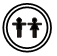 Рыбы весело резвятсяВ чистой тепленькой воде.То сожмутся, разожмутся, То зароются в песке.      Дети надели перчатки на руки и спрятавшись за ширму ладошками изображают рыбок…5. Практическая работа-аппликация по теме «Красивые рыбки в моём аквариуме».     - А в доме том  Во все концы  Снуют жильцы. (аквариум)       – вы хотели бы иметь дома аквариум? – придумаем сегодня свой аквариум? –посмотрите на заготовки геометрических фигур и сами решите как сделать из этих фигур овальную рыбку, плавники и хвостик. – Приступайте к работе.6. Рефлексия.– Давайте рассмотрим наши аквариумы и выберем наиболее интересные.- Посмотрите какой сюрприз подарило нам море! Сундучок! Волщебный! Что же в нём?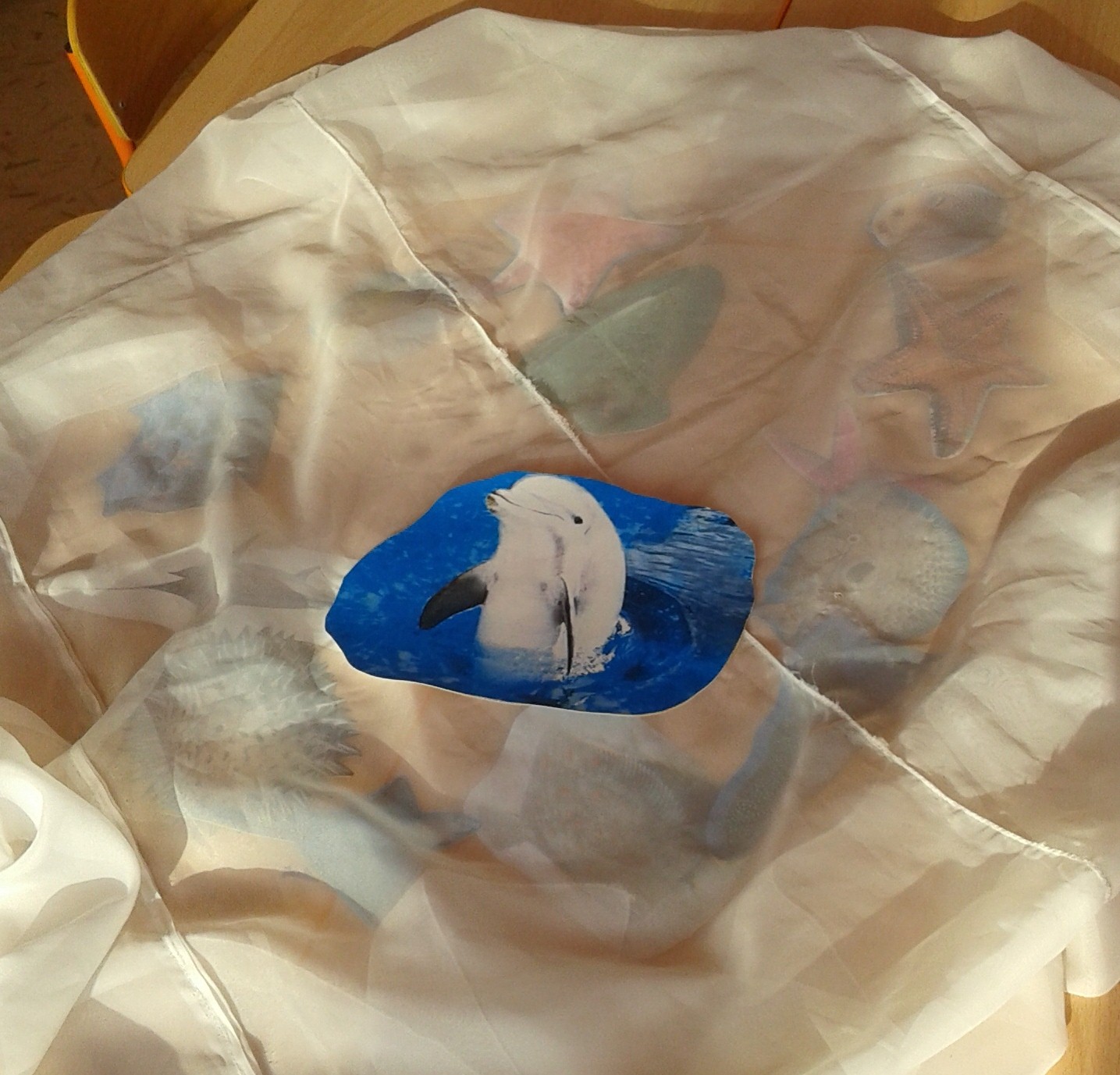 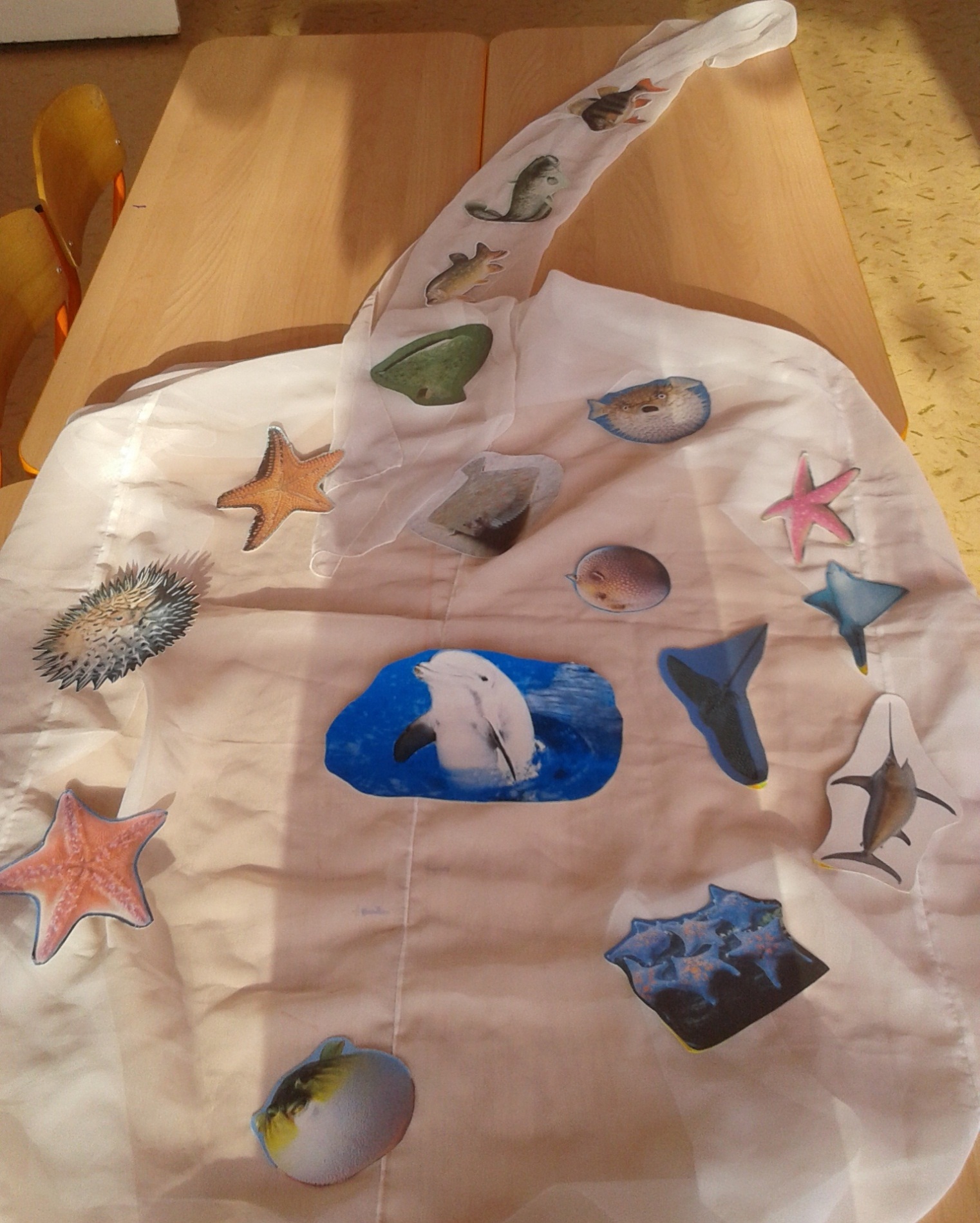 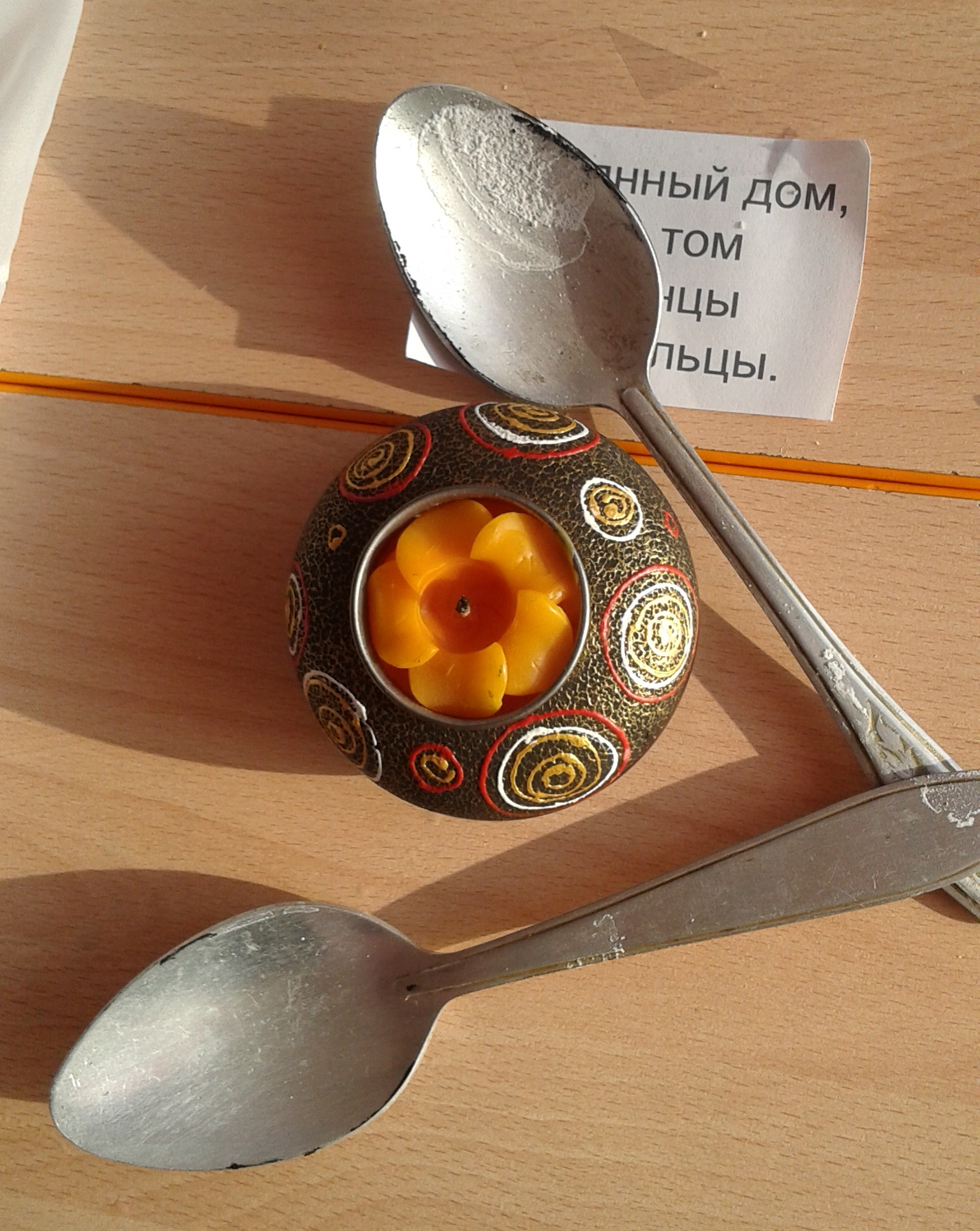 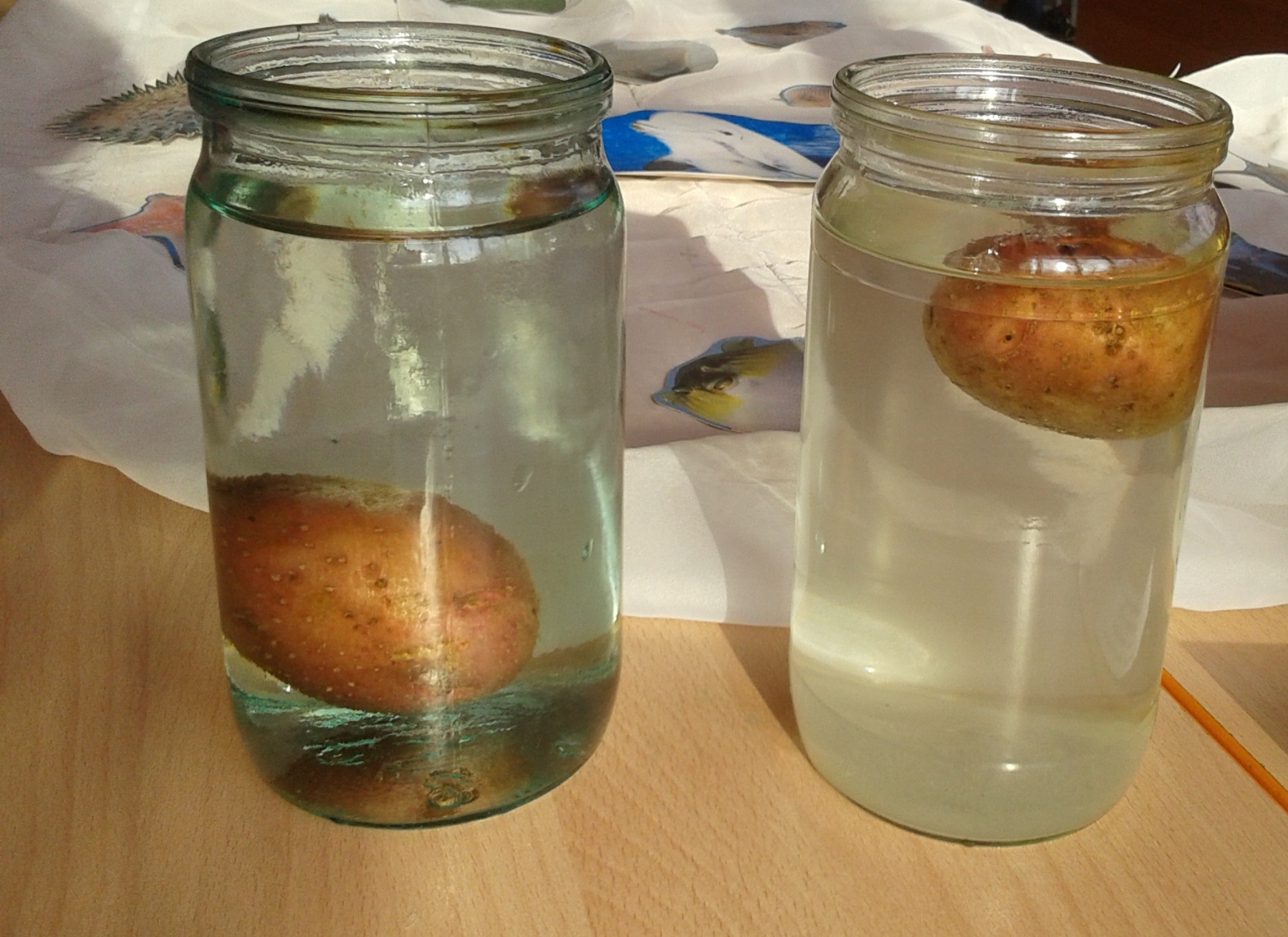 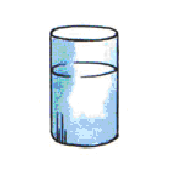 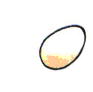 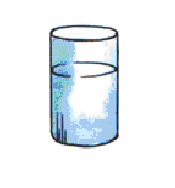 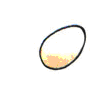 